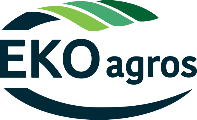 PRAŠYMAS IŠDUOTI SIUNTĄ PATVIRTINANTĮ DOKUMENTĄ Į JAV / NOP IMPORTO SERTIFIKATĄ(REQUEST FOR ISSUING NOP IMPORT CERTIFICATE)NOP - Jungtinių Amerikos Valstijų Žemės ūkio departamento (USDA) Nacionalinė Ekologijos ProgramaVeiklos vykdytojo teikiančio prašymą pavadinimasVeiklos vykdytojo teikiančio prašymą pavadinimasVeiklos vykdytojo teikiančio prašymą pavadinimasVeiklos vykdytojo teikiančio prašymą pavadinimasVeiklos vykdytojo teikiančio prašymą pavadinimasVeiklos vykdytojo teikiančio prašymą pavadinimasVeiklos vykdytojo teikiančio prašymą pavadinimasVeiklos vykdytojo teikiančio prašymą pavadinimas1. Sertifikuotas pagal ekologinį standartą1. Sertifikuotas pagal ekologinį standartą1. Sertifikuotas pagal ekologinį standartą1. Sertifikuotas pagal ekologinį standartą1. Sertifikuotas pagal ekologinį standartą1. Sertifikuotas pagal ekologinį standartą1. Sertifikuotas pagal ekologinį standartą1. Sertifikuotas pagal ekologinį standartą1. Sertifikuotas pagal ekologinį standartą1. Sertifikuotas pagal ekologinį standartą1. Sertifikuotas pagal ekologinį standartą1. Sertifikuotas pagal ekologinį standartą1. Sertifikuotas pagal ekologinį standartą1. Sertifikuotas pagal ekologinį standartą1. Sertifikuotas pagal ekologinį standartą1. Sertifikuotas pagal ekologinį standartą1. Sertifikuotas pagal ekologinį standartą1. Sertifikuotas pagal ekologinį standartąPrivaloma pažymėti ekologinį standartą, pagal kurį sertifikuoti siunčiami produktai (Certified to     organic standard: enter the name of the organic standard to which the product is certified)Privaloma pažymėti ekologinį standartą, pagal kurį sertifikuoti siunčiami produktai (Certified to     organic standard: enter the name of the organic standard to which the product is certified)Privaloma pažymėti ekologinį standartą, pagal kurį sertifikuoti siunčiami produktai (Certified to     organic standard: enter the name of the organic standard to which the product is certified)Privaloma pažymėti ekologinį standartą, pagal kurį sertifikuoti siunčiami produktai (Certified to     organic standard: enter the name of the organic standard to which the product is certified)Privaloma pažymėti ekologinį standartą, pagal kurį sertifikuoti siunčiami produktai (Certified to     organic standard: enter the name of the organic standard to which the product is certified)Privaloma pažymėti ekologinį standartą, pagal kurį sertifikuoti siunčiami produktai (Certified to     organic standard: enter the name of the organic standard to which the product is certified)Privaloma pažymėti ekologinį standartą, pagal kurį sertifikuoti siunčiami produktai (Certified to     organic standard: enter the name of the organic standard to which the product is certified)Privaloma pažymėti ekologinį standartą, pagal kurį sertifikuoti siunčiami produktai (Certified to     organic standard: enter the name of the organic standard to which the product is certified)Privaloma pažymėti ekologinį standartą, pagal kurį sertifikuoti siunčiami produktai (Certified to     organic standard: enter the name of the organic standard to which the product is certified)Privaloma pažymėti ekologinį standartą, pagal kurį sertifikuoti siunčiami produktai (Certified to     organic standard: enter the name of the organic standard to which the product is certified)Privaloma pažymėti ekologinį standartą, pagal kurį sertifikuoti siunčiami produktai (Certified to     organic standard: enter the name of the organic standard to which the product is certified)Privaloma pažymėti ekologinį standartą, pagal kurį sertifikuoti siunčiami produktai (Certified to     organic standard: enter the name of the organic standard to which the product is certified)Privaloma pažymėti ekologinį standartą, pagal kurį sertifikuoti siunčiami produktai (Certified to     organic standard: enter the name of the organic standard to which the product is certified)Privaloma pažymėti ekologinį standartą, pagal kurį sertifikuoti siunčiami produktai (Certified to     organic standard: enter the name of the organic standard to which the product is certified)Privaloma pažymėti ekologinį standartą, pagal kurį sertifikuoti siunčiami produktai (Certified to     organic standard: enter the name of the organic standard to which the product is certified)Privaloma pažymėti ekologinį standartą, pagal kurį sertifikuoti siunčiami produktai (Certified to     organic standard: enter the name of the organic standard to which the product is certified)Privaloma pažymėti ekologinį standartą, pagal kurį sertifikuoti siunčiami produktai (Certified to     organic standard: enter the name of the organic standard to which the product is certified)Privaloma pažymėti ekologinį standartą, pagal kurį sertifikuoti siunčiami produktai (Certified to     organic standard: enter the name of the organic standard to which the product is certified)NOPNOPNOPES Europos Parlamento ir Tarybos reglamentas Nr. 2018/848ES Europos Parlamento ir Tarybos reglamentas Nr. 2018/848ES Europos Parlamento ir Tarybos reglamentas Nr. 2018/848ES Europos Parlamento ir Tarybos reglamentas Nr. 2018/848ES Europos Parlamento ir Tarybos reglamentas Nr. 2018/848ES Europos Parlamento ir Tarybos reglamentas Nr. 2018/848ES Europos Parlamento ir Tarybos reglamentas Nr. 2018/848ES Europos Parlamento ir Tarybos reglamentas Nr. 2018/848ES Europos Parlamento ir Tarybos reglamentas Nr. 2018/8482. Produktas (-ai) importuojamas į2. Produktas (-ai) importuojamas į2. Produktas (-ai) importuojamas į2. Produktas (-ai) importuojamas į2. Produktas (-ai) importuojamas į2. Produktas (-ai) importuojamas į2. Produktas (-ai) importuojamas į2. Produktas (-ai) importuojamas į2. Produktas (-ai) importuojamas į2. Produktas (-ai) importuojamas į2. Produktas (-ai) importuojamas į2. Produktas (-ai) importuojamas į2. Produktas (-ai) importuojamas į2. Produktas (-ai) importuojamas į2. Produktas (-ai) importuojamas į2. Produktas (-ai) importuojamas į2. Produktas (-ai) importuojamas į2. Produktas (-ai) importuojamas įJAV miestas ir pilnas valstijos pavadinimas, kur bus importuojami produktai (City and state of product destination: enter the U.S. city and state importing the product. The state name must not be abbreviated but spelled out in full)JAV miestas ir pilnas valstijos pavadinimas, kur bus importuojami produktai (City and state of product destination: enter the U.S. city and state importing the product. The state name must not be abbreviated but spelled out in full)JAV miestas ir pilnas valstijos pavadinimas, kur bus importuojami produktai (City and state of product destination: enter the U.S. city and state importing the product. The state name must not be abbreviated but spelled out in full)JAV miestas ir pilnas valstijos pavadinimas, kur bus importuojami produktai (City and state of product destination: enter the U.S. city and state importing the product. The state name must not be abbreviated but spelled out in full)JAV miestas ir pilnas valstijos pavadinimas, kur bus importuojami produktai (City and state of product destination: enter the U.S. city and state importing the product. The state name must not be abbreviated but spelled out in full)JAV miestas ir pilnas valstijos pavadinimas, kur bus importuojami produktai (City and state of product destination: enter the U.S. city and state importing the product. The state name must not be abbreviated but spelled out in full)JAV miestas ir pilnas valstijos pavadinimas, kur bus importuojami produktai (City and state of product destination: enter the U.S. city and state importing the product. The state name must not be abbreviated but spelled out in full)JAV miestas ir pilnas valstijos pavadinimas, kur bus importuojami produktai (City and state of product destination: enter the U.S. city and state importing the product. The state name must not be abbreviated but spelled out in full)JAV miestas ir pilnas valstijos pavadinimas, kur bus importuojami produktai (City and state of product destination: enter the U.S. city and state importing the product. The state name must not be abbreviated but spelled out in full)JAV miestas ir pilnas valstijos pavadinimas, kur bus importuojami produktai (City and state of product destination: enter the U.S. city and state importing the product. The state name must not be abbreviated but spelled out in full)JAV miestas ir pilnas valstijos pavadinimas, kur bus importuojami produktai (City and state of product destination: enter the U.S. city and state importing the product. The state name must not be abbreviated but spelled out in full)JAV miestas ir pilnas valstijos pavadinimas, kur bus importuojami produktai (City and state of product destination: enter the U.S. city and state importing the product. The state name must not be abbreviated but spelled out in full)JAV miestas ir pilnas valstijos pavadinimas, kur bus importuojami produktai (City and state of product destination: enter the U.S. city and state importing the product. The state name must not be abbreviated but spelled out in full)JAV miestas ir pilnas valstijos pavadinimas, kur bus importuojami produktai (City and state of product destination: enter the U.S. city and state importing the product. The state name must not be abbreviated but spelled out in full)JAV miestas ir pilnas valstijos pavadinimas, kur bus importuojami produktai (City and state of product destination: enter the U.S. city and state importing the product. The state name must not be abbreviated but spelled out in full)JAV miestas ir pilnas valstijos pavadinimas, kur bus importuojami produktai (City and state of product destination: enter the U.S. city and state importing the product. The state name must not be abbreviated but spelled out in full)JAV miestas ir pilnas valstijos pavadinimas, kur bus importuojami produktai (City and state of product destination: enter the U.S. city and state importing the product. The state name must not be abbreviated but spelled out in full)JAV miestas ir pilnas valstijos pavadinimas, kur bus importuojami produktai (City and state of product destination: enter the U.S. city and state importing the product. The state name must not be abbreviated but spelled out in full)MiestasMiestasMiestasMiestasMiestasMiestasMiestasMiestasMiestasMiestasValstijaValstijaValstijaValstijaValstijaValstijaValstijaValstija3. Eksportuotojas3. Eksportuotojas3. Eksportuotojas3. Eksportuotojas3. Eksportuotojas3. Eksportuotojas3. Eksportuotojas3. Eksportuotojas3. Eksportuotojas3. Eksportuotojas3. Eksportuotojas3. Eksportuotojas3. Eksportuotojas3. Eksportuotojas3. Eksportuotojas3. Eksportuotojas3. Eksportuotojas3. Eksportuotojas(Exported by: enter the name and address, including postal code, of the individual or business that is exporting the product)(Exported by: enter the name and address, including postal code, of the individual or business that is exporting the product)(Exported by: enter the name and address, including postal code, of the individual or business that is exporting the product)(Exported by: enter the name and address, including postal code, of the individual or business that is exporting the product)(Exported by: enter the name and address, including postal code, of the individual or business that is exporting the product)(Exported by: enter the name and address, including postal code, of the individual or business that is exporting the product)(Exported by: enter the name and address, including postal code, of the individual or business that is exporting the product)(Exported by: enter the name and address, including postal code, of the individual or business that is exporting the product)(Exported by: enter the name and address, including postal code, of the individual or business that is exporting the product)(Exported by: enter the name and address, including postal code, of the individual or business that is exporting the product)(Exported by: enter the name and address, including postal code, of the individual or business that is exporting the product)(Exported by: enter the name and address, including postal code, of the individual or business that is exporting the product)(Exported by: enter the name and address, including postal code, of the individual or business that is exporting the product)(Exported by: enter the name and address, including postal code, of the individual or business that is exporting the product)(Exported by: enter the name and address, including postal code, of the individual or business that is exporting the product)(Exported by: enter the name and address, including postal code, of the individual or business that is exporting the product)(Exported by: enter the name and address, including postal code, of the individual or business that is exporting the product)(Exported by: enter the name and address, including postal code, of the individual or business that is exporting the product)PavadinimasPavadinimasPavadinimasPavadinimasPavadinimasPavadinimasNOP IDNOP IDNOP IDNOP IDNOP IDNOP IDNOP IDAdresasAdresasAdresasAdresasAdresas3.1. Produktas (-ai) eksportuojamas (-i) iš:3.1. Produktas (-ai) eksportuojamas (-i) iš:3.1. Produktas (-ai) eksportuojamas (-i) iš:3.1. Produktas (-ai) eksportuojamas (-i) iš:3.1. Produktas (-ai) eksportuojamas (-i) iš:3.1. Produktas (-ai) eksportuojamas (-i) iš:3.1. Produktas (-ai) eksportuojamas (-i) iš:3.1. Produktas (-ai) eksportuojamas (-i) iš:3.1. Produktas (-ai) eksportuojamas (-i) iš:3.1. Produktas (-ai) eksportuojamas (-i) iš:3.1. Produktas (-ai) eksportuojamas (-i) iš:3.1. Produktas (-ai) eksportuojamas (-i) iš:3.1. Produktas (-ai) eksportuojamas (-i) iš:3.1. Produktas (-ai) eksportuojamas (-i) iš:3.1. Produktas (-ai) eksportuojamas (-i) iš:3.1. Produktas (-ai) eksportuojamas (-i) iš:3.1. Produktas (-ai) eksportuojamas (-i) iš:3.1. Produktas (-ai) eksportuojamas (-i) iš:(Product exported from: enter the name and address, including postal code, of the port of embarkation (address from which products leave the country). Enter the identification information for how the product(s) covered by the NOP Import Certificate will travel from the exporting country to the U.S. This may include the flight number, vessel name or number, or container number)(Product exported from: enter the name and address, including postal code, of the port of embarkation (address from which products leave the country). Enter the identification information for how the product(s) covered by the NOP Import Certificate will travel from the exporting country to the U.S. This may include the flight number, vessel name or number, or container number)(Product exported from: enter the name and address, including postal code, of the port of embarkation (address from which products leave the country). Enter the identification information for how the product(s) covered by the NOP Import Certificate will travel from the exporting country to the U.S. This may include the flight number, vessel name or number, or container number)(Product exported from: enter the name and address, including postal code, of the port of embarkation (address from which products leave the country). Enter the identification information for how the product(s) covered by the NOP Import Certificate will travel from the exporting country to the U.S. This may include the flight number, vessel name or number, or container number)(Product exported from: enter the name and address, including postal code, of the port of embarkation (address from which products leave the country). Enter the identification information for how the product(s) covered by the NOP Import Certificate will travel from the exporting country to the U.S. This may include the flight number, vessel name or number, or container number)(Product exported from: enter the name and address, including postal code, of the port of embarkation (address from which products leave the country). Enter the identification information for how the product(s) covered by the NOP Import Certificate will travel from the exporting country to the U.S. This may include the flight number, vessel name or number, or container number)(Product exported from: enter the name and address, including postal code, of the port of embarkation (address from which products leave the country). Enter the identification information for how the product(s) covered by the NOP Import Certificate will travel from the exporting country to the U.S. This may include the flight number, vessel name or number, or container number)(Product exported from: enter the name and address, including postal code, of the port of embarkation (address from which products leave the country). Enter the identification information for how the product(s) covered by the NOP Import Certificate will travel from the exporting country to the U.S. This may include the flight number, vessel name or number, or container number)(Product exported from: enter the name and address, including postal code, of the port of embarkation (address from which products leave the country). Enter the identification information for how the product(s) covered by the NOP Import Certificate will travel from the exporting country to the U.S. This may include the flight number, vessel name or number, or container number)(Product exported from: enter the name and address, including postal code, of the port of embarkation (address from which products leave the country). Enter the identification information for how the product(s) covered by the NOP Import Certificate will travel from the exporting country to the U.S. This may include the flight number, vessel name or number, or container number)(Product exported from: enter the name and address, including postal code, of the port of embarkation (address from which products leave the country). Enter the identification information for how the product(s) covered by the NOP Import Certificate will travel from the exporting country to the U.S. This may include the flight number, vessel name or number, or container number)(Product exported from: enter the name and address, including postal code, of the port of embarkation (address from which products leave the country). Enter the identification information for how the product(s) covered by the NOP Import Certificate will travel from the exporting country to the U.S. This may include the flight number, vessel name or number, or container number)(Product exported from: enter the name and address, including postal code, of the port of embarkation (address from which products leave the country). Enter the identification information for how the product(s) covered by the NOP Import Certificate will travel from the exporting country to the U.S. This may include the flight number, vessel name or number, or container number)(Product exported from: enter the name and address, including postal code, of the port of embarkation (address from which products leave the country). Enter the identification information for how the product(s) covered by the NOP Import Certificate will travel from the exporting country to the U.S. This may include the flight number, vessel name or number, or container number)(Product exported from: enter the name and address, including postal code, of the port of embarkation (address from which products leave the country). Enter the identification information for how the product(s) covered by the NOP Import Certificate will travel from the exporting country to the U.S. This may include the flight number, vessel name or number, or container number)(Product exported from: enter the name and address, including postal code, of the port of embarkation (address from which products leave the country). Enter the identification information for how the product(s) covered by the NOP Import Certificate will travel from the exporting country to the U.S. This may include the flight number, vessel name or number, or container number)(Product exported from: enter the name and address, including postal code, of the port of embarkation (address from which products leave the country). Enter the identification information for how the product(s) covered by the NOP Import Certificate will travel from the exporting country to the U.S. This may include the flight number, vessel name or number, or container number)(Product exported from: enter the name and address, including postal code, of the port of embarkation (address from which products leave the country). Enter the identification information for how the product(s) covered by the NOP Import Certificate will travel from the exporting country to the U.S. This may include the flight number, vessel name or number, or container number)Uosto / oro uosto pavadinimasUosto / oro uosto pavadinimasUosto / oro uosto pavadinimasUosto / oro uosto pavadinimasUosto / oro uosto pavadinimasUosto / oro uosto pavadinimasAdresasAdresasAdresasAdresasAdresasAdresasAdresasAdresasAdresasAdresasAdresasIšsiuntimo dataLaivo pavadinimasLaivo pavadinimasLaivo pavadinimasSkrydžio Nr.Skrydžio Nr.Skrydžio Nr.Siuntos pakrovimo adresasSiuntos pakrovimo adresasSiuntos pakrovimo adresasSiuntos pakrovimo adresasSiuntos pakrovimo adresasSiuntos pakrovimo adresasSiuntos pakrovimo adresasSiuntos pakrovimo adresasSiuntos pakrovimo adresasSiuntos pakrovimo adresasKita: (įrašyti dokumento pavadinimą ir Nr.)Kita: (įrašyti dokumento pavadinimą ir Nr.)4. Gavėjas JAV4. Gavėjas JAV4. Gavėjas JAV4. Gavėjas JAV4. Gavėjas JAV4. Gavėjas JAV4. Gavėjas JAV4. Gavėjas JAV4. Gavėjas JAV4. Gavėjas JAV4. Gavėjas JAV4. Gavėjas JAV4. Gavėjas JAV4. Gavėjas JAV4. Gavėjas JAV4. Gavėjas JAV4. Gavėjas JAV4. Gavėjas JAVPildyti jeigu gavėjas sertifikuotas. To be filled out if the recipient is certified(Recipient in the U.S.: Enter the name and address, including postal code, of the individual or business that will receive the product in the U.S.)Pildyti jeigu gavėjas sertifikuotas. To be filled out if the recipient is certified(Recipient in the U.S.: Enter the name and address, including postal code, of the individual or business that will receive the product in the U.S.)Pildyti jeigu gavėjas sertifikuotas. To be filled out if the recipient is certified(Recipient in the U.S.: Enter the name and address, including postal code, of the individual or business that will receive the product in the U.S.)Pildyti jeigu gavėjas sertifikuotas. To be filled out if the recipient is certified(Recipient in the U.S.: Enter the name and address, including postal code, of the individual or business that will receive the product in the U.S.)Pildyti jeigu gavėjas sertifikuotas. To be filled out if the recipient is certified(Recipient in the U.S.: Enter the name and address, including postal code, of the individual or business that will receive the product in the U.S.)Pildyti jeigu gavėjas sertifikuotas. To be filled out if the recipient is certified(Recipient in the U.S.: Enter the name and address, including postal code, of the individual or business that will receive the product in the U.S.)Pildyti jeigu gavėjas sertifikuotas. To be filled out if the recipient is certified(Recipient in the U.S.: Enter the name and address, including postal code, of the individual or business that will receive the product in the U.S.)Pildyti jeigu gavėjas sertifikuotas. To be filled out if the recipient is certified(Recipient in the U.S.: Enter the name and address, including postal code, of the individual or business that will receive the product in the U.S.)Pildyti jeigu gavėjas sertifikuotas. To be filled out if the recipient is certified(Recipient in the U.S.: Enter the name and address, including postal code, of the individual or business that will receive the product in the U.S.)Pildyti jeigu gavėjas sertifikuotas. To be filled out if the recipient is certified(Recipient in the U.S.: Enter the name and address, including postal code, of the individual or business that will receive the product in the U.S.)Pildyti jeigu gavėjas sertifikuotas. To be filled out if the recipient is certified(Recipient in the U.S.: Enter the name and address, including postal code, of the individual or business that will receive the product in the U.S.)Pildyti jeigu gavėjas sertifikuotas. To be filled out if the recipient is certified(Recipient in the U.S.: Enter the name and address, including postal code, of the individual or business that will receive the product in the U.S.)Pildyti jeigu gavėjas sertifikuotas. To be filled out if the recipient is certified(Recipient in the U.S.: Enter the name and address, including postal code, of the individual or business that will receive the product in the U.S.)Pildyti jeigu gavėjas sertifikuotas. To be filled out if the recipient is certified(Recipient in the U.S.: Enter the name and address, including postal code, of the individual or business that will receive the product in the U.S.)Pildyti jeigu gavėjas sertifikuotas. To be filled out if the recipient is certified(Recipient in the U.S.: Enter the name and address, including postal code, of the individual or business that will receive the product in the U.S.)Pildyti jeigu gavėjas sertifikuotas. To be filled out if the recipient is certified(Recipient in the U.S.: Enter the name and address, including postal code, of the individual or business that will receive the product in the U.S.)Pildyti jeigu gavėjas sertifikuotas. To be filled out if the recipient is certified(Recipient in the U.S.: Enter the name and address, including postal code, of the individual or business that will receive the product in the U.S.)Pildyti jeigu gavėjas sertifikuotas. To be filled out if the recipient is certified(Recipient in the U.S.: Enter the name and address, including postal code, of the individual or business that will receive the product in the U.S.)PavadinimasPavadinimasPavadinimasPavadinimasPavadinimasNOP ID Nr.NOP ID Nr.NOP ID Nr.NOP ID Nr.NOP ID Nr.NOP ID Nr.AdresasAdresasAdresasAdresasAdresasAdresasSiuntos gavimo dataJeigu gavėjas nesertifikuotas (neturi NOP ID numerio) nurodyti kontaktinio asmens duomenis.If the recipient in the U.S. is not certified (does not have a NOP ID number), indicate the contact person's data: (name, surname, telephone number, e-mail address)Jeigu gavėjas nesertifikuotas (neturi NOP ID numerio) nurodyti kontaktinio asmens duomenis.If the recipient in the U.S. is not certified (does not have a NOP ID number), indicate the contact person's data: (name, surname, telephone number, e-mail address)Jeigu gavėjas nesertifikuotas (neturi NOP ID numerio) nurodyti kontaktinio asmens duomenis.If the recipient in the U.S. is not certified (does not have a NOP ID number), indicate the contact person's data: (name, surname, telephone number, e-mail address)Jeigu gavėjas nesertifikuotas (neturi NOP ID numerio) nurodyti kontaktinio asmens duomenis.If the recipient in the U.S. is not certified (does not have a NOP ID number), indicate the contact person's data: (name, surname, telephone number, e-mail address)Jeigu gavėjas nesertifikuotas (neturi NOP ID numerio) nurodyti kontaktinio asmens duomenis.If the recipient in the U.S. is not certified (does not have a NOP ID number), indicate the contact person's data: (name, surname, telephone number, e-mail address)Jeigu gavėjas nesertifikuotas (neturi NOP ID numerio) nurodyti kontaktinio asmens duomenis.If the recipient in the U.S. is not certified (does not have a NOP ID number), indicate the contact person's data: (name, surname, telephone number, e-mail address)Jeigu gavėjas nesertifikuotas (neturi NOP ID numerio) nurodyti kontaktinio asmens duomenis.If the recipient in the U.S. is not certified (does not have a NOP ID number), indicate the contact person's data: (name, surname, telephone number, e-mail address)Jeigu gavėjas nesertifikuotas (neturi NOP ID numerio) nurodyti kontaktinio asmens duomenis.If the recipient in the U.S. is not certified (does not have a NOP ID number), indicate the contact person's data: (name, surname, telephone number, e-mail address)Jeigu gavėjas nesertifikuotas (neturi NOP ID numerio) nurodyti kontaktinio asmens duomenis.If the recipient in the U.S. is not certified (does not have a NOP ID number), indicate the contact person's data: (name, surname, telephone number, e-mail address)Jeigu gavėjas nesertifikuotas (neturi NOP ID numerio) nurodyti kontaktinio asmens duomenis.If the recipient in the U.S. is not certified (does not have a NOP ID number), indicate the contact person's data: (name, surname, telephone number, e-mail address)Jeigu gavėjas nesertifikuotas (neturi NOP ID numerio) nurodyti kontaktinio asmens duomenis.If the recipient in the U.S. is not certified (does not have a NOP ID number), indicate the contact person's data: (name, surname, telephone number, e-mail address)Jeigu gavėjas nesertifikuotas (neturi NOP ID numerio) nurodyti kontaktinio asmens duomenis.If the recipient in the U.S. is not certified (does not have a NOP ID number), indicate the contact person's data: (name, surname, telephone number, e-mail address)Jeigu gavėjas nesertifikuotas (neturi NOP ID numerio) nurodyti kontaktinio asmens duomenis.If the recipient in the U.S. is not certified (does not have a NOP ID number), indicate the contact person's data: (name, surname, telephone number, e-mail address)Jeigu gavėjas nesertifikuotas (neturi NOP ID numerio) nurodyti kontaktinio asmens duomenis.If the recipient in the U.S. is not certified (does not have a NOP ID number), indicate the contact person's data: (name, surname, telephone number, e-mail address)Jeigu gavėjas nesertifikuotas (neturi NOP ID numerio) nurodyti kontaktinio asmens duomenis.If the recipient in the U.S. is not certified (does not have a NOP ID number), indicate the contact person's data: (name, surname, telephone number, e-mail address)Jeigu gavėjas nesertifikuotas (neturi NOP ID numerio) nurodyti kontaktinio asmens duomenis.If the recipient in the U.S. is not certified (does not have a NOP ID number), indicate the contact person's data: (name, surname, telephone number, e-mail address)Jeigu gavėjas nesertifikuotas (neturi NOP ID numerio) nurodyti kontaktinio asmens duomenis.If the recipient in the U.S. is not certified (does not have a NOP ID number), indicate the contact person's data: (name, surname, telephone number, e-mail address)Jeigu gavėjas nesertifikuotas (neturi NOP ID numerio) nurodyti kontaktinio asmens duomenis.If the recipient in the U.S. is not certified (does not have a NOP ID number), indicate the contact person's data: (name, surname, telephone number, e-mail address)Vardas PavardėVardas PavardėVardas PavardėVardas PavardėVardas PavardėVardas PavardėVardas PavardėTelefono Nr.Telefono Nr.Telefono Nr.Telefono Nr.Telefono Nr.Telefono Nr.Telefono Nr.Telefono Nr.Elektroninio pašto adresasElektroninio pašto adresasElektroninio pašto adresas5. Su siunta susijusių dokumentų numeriai5. Su siunta susijusių dokumentų numeriai5. Su siunta susijusių dokumentų numeriai5. Su siunta susijusių dokumentų numeriai5. Su siunta susijusių dokumentų numeriai5. Su siunta susijusių dokumentų numeriai5. Su siunta susijusių dokumentų numeriai5. Su siunta susijusių dokumentų numeriai5. Su siunta susijusių dokumentų numeriai5. Su siunta susijusių dokumentų numeriai5. Su siunta susijusių dokumentų numeriai5. Su siunta susijusių dokumentų numeriai5. Su siunta susijusių dokumentų numeriai5. Su siunta susijusių dokumentų numeriai5. Su siunta susijusių dokumentų numeriai5. Su siunta susijusių dokumentų numeriai5. Su siunta susijusių dokumentų numeriai5. Su siunta susijusių dokumentų numeriaiPrivaloma pateikti dokumentų kopijasPrivaloma pateikti dokumentų kopijasPrivaloma pateikti dokumentų kopijasPrivaloma pateikti dokumentų kopijasPrivaloma pateikti dokumentų kopijasPrivaloma pateikti dokumentų kopijasPrivaloma pateikti dokumentų kopijasPrivaloma pateikti dokumentų kopijasPrivaloma pateikti dokumentų kopijasPrivaloma pateikti dokumentų kopijasPrivaloma pateikti dokumentų kopijasPrivaloma pateikti dokumentų kopijasPrivaloma pateikti dokumentų kopijasPrivaloma pateikti dokumentų kopijasPrivaloma pateikti dokumentų kopijasPrivaloma pateikti dokumentų kopijasPrivaloma pateikti dokumentų kopijasPrivaloma pateikti dokumentų kopijasInvoiceInvoicePacking listPacking listPacking listCmrCmrCmrBill of LoadingBill of LoadingBill of LoadingBill of LoadingKita: (įrašyti dokumento pavadinimą ir Nr.)Kita: (įrašyti dokumento pavadinimą ir Nr.)Kita: (įrašyti dokumento pavadinimą ir Nr.)Kita: (įrašyti dokumento pavadinimą ir Nr.)Kita: (įrašyti dokumento pavadinimą ir Nr.)Kita: (įrašyti dokumento pavadinimą ir Nr.)6. Informacija apie eksportuojamą (-us) produktą (-us)6. Informacija apie eksportuojamą (-us) produktą (-us)6. Informacija apie eksportuojamą (-us) produktą (-us)6. Informacija apie eksportuojamą (-us) produktą (-us)6. Informacija apie eksportuojamą (-us) produktą (-us)6. Informacija apie eksportuojamą (-us) produktą (-us)6. Informacija apie eksportuojamą (-us) produktą (-us)6. Informacija apie eksportuojamą (-us) produktą (-us)6. Informacija apie eksportuojamą (-us) produktą (-us)6. Informacija apie eksportuojamą (-us) produktą (-us)6. Informacija apie eksportuojamą (-us) produktą (-us)6. Informacija apie eksportuojamą (-us) produktą (-us)6. Informacija apie eksportuojamą (-us) produktą (-us)6. Informacija apie eksportuojamą (-us) produktą (-us)6. Informacija apie eksportuojamą (-us) produktą (-us)6. Informacija apie eksportuojamą (-us) produktą (-us)6. Informacija apie eksportuojamą (-us) produktą (-us)6. Informacija apie eksportuojamą (-us) produktą (-us)6. Informacija apie eksportuojamą (-us) produktą (-us)6. Informacija apie eksportuojamą (-us) produktą (-us)6. Informacija apie eksportuojamą (-us) produktą (-us)6. Informacija apie eksportuojamą (-us) produktą (-us)Kiekvienam produkto pavadinimui, skirtingam partijos numeriui ar galiojimo terminui turi būti užpildyta atskira eilutė (užpildykite tiek eilučių, kiek reikia).Pridėti kaip priedą norimos išsiųsti partijos atsekamumo dokumentus (žaliavų/produktų tiekėjo pardavimo dokumentus, pagamintos partijos gamybos dokumentus, esamą sandėliuojamą kiekį).Pavadinimas: Supakuotiems produktams nurodykite ženklinimo etiketėje pateiktą pavadinimą (nurodytą pakuotės priekyje). (Product as Labeled: For raw products, enter the common name of the product(s) (e.g. lemons or limes). For packaged products, enter the name shown on the principal display panel (front of the package). Multiple products must be listed separately)(Final Handler: If different from the exporter, enter the name of the producer or preparer of the product)Muitinės kodas: Kodai pateikti https://hts.usitc.gov/current  (Harmonized Tariff Code: HT Codes are listed at https://hts.usitc.gov/current )Kiekvienam produkto pavadinimui, skirtingam partijos numeriui ar galiojimo terminui turi būti užpildyta atskira eilutė (užpildykite tiek eilučių, kiek reikia).Pridėti kaip priedą norimos išsiųsti partijos atsekamumo dokumentus (žaliavų/produktų tiekėjo pardavimo dokumentus, pagamintos partijos gamybos dokumentus, esamą sandėliuojamą kiekį).Pavadinimas: Supakuotiems produktams nurodykite ženklinimo etiketėje pateiktą pavadinimą (nurodytą pakuotės priekyje). (Product as Labeled: For raw products, enter the common name of the product(s) (e.g. lemons or limes). For packaged products, enter the name shown on the principal display panel (front of the package). Multiple products must be listed separately)(Final Handler: If different from the exporter, enter the name of the producer or preparer of the product)Muitinės kodas: Kodai pateikti https://hts.usitc.gov/current  (Harmonized Tariff Code: HT Codes are listed at https://hts.usitc.gov/current )Kiekvienam produkto pavadinimui, skirtingam partijos numeriui ar galiojimo terminui turi būti užpildyta atskira eilutė (užpildykite tiek eilučių, kiek reikia).Pridėti kaip priedą norimos išsiųsti partijos atsekamumo dokumentus (žaliavų/produktų tiekėjo pardavimo dokumentus, pagamintos partijos gamybos dokumentus, esamą sandėliuojamą kiekį).Pavadinimas: Supakuotiems produktams nurodykite ženklinimo etiketėje pateiktą pavadinimą (nurodytą pakuotės priekyje). (Product as Labeled: For raw products, enter the common name of the product(s) (e.g. lemons or limes). For packaged products, enter the name shown on the principal display panel (front of the package). Multiple products must be listed separately)(Final Handler: If different from the exporter, enter the name of the producer or preparer of the product)Muitinės kodas: Kodai pateikti https://hts.usitc.gov/current  (Harmonized Tariff Code: HT Codes are listed at https://hts.usitc.gov/current )Kiekvienam produkto pavadinimui, skirtingam partijos numeriui ar galiojimo terminui turi būti užpildyta atskira eilutė (užpildykite tiek eilučių, kiek reikia).Pridėti kaip priedą norimos išsiųsti partijos atsekamumo dokumentus (žaliavų/produktų tiekėjo pardavimo dokumentus, pagamintos partijos gamybos dokumentus, esamą sandėliuojamą kiekį).Pavadinimas: Supakuotiems produktams nurodykite ženklinimo etiketėje pateiktą pavadinimą (nurodytą pakuotės priekyje). (Product as Labeled: For raw products, enter the common name of the product(s) (e.g. lemons or limes). For packaged products, enter the name shown on the principal display panel (front of the package). Multiple products must be listed separately)(Final Handler: If different from the exporter, enter the name of the producer or preparer of the product)Muitinės kodas: Kodai pateikti https://hts.usitc.gov/current  (Harmonized Tariff Code: HT Codes are listed at https://hts.usitc.gov/current )Kiekvienam produkto pavadinimui, skirtingam partijos numeriui ar galiojimo terminui turi būti užpildyta atskira eilutė (užpildykite tiek eilučių, kiek reikia).Pridėti kaip priedą norimos išsiųsti partijos atsekamumo dokumentus (žaliavų/produktų tiekėjo pardavimo dokumentus, pagamintos partijos gamybos dokumentus, esamą sandėliuojamą kiekį).Pavadinimas: Supakuotiems produktams nurodykite ženklinimo etiketėje pateiktą pavadinimą (nurodytą pakuotės priekyje). (Product as Labeled: For raw products, enter the common name of the product(s) (e.g. lemons or limes). For packaged products, enter the name shown on the principal display panel (front of the package). Multiple products must be listed separately)(Final Handler: If different from the exporter, enter the name of the producer or preparer of the product)Muitinės kodas: Kodai pateikti https://hts.usitc.gov/current  (Harmonized Tariff Code: HT Codes are listed at https://hts.usitc.gov/current )Kiekvienam produkto pavadinimui, skirtingam partijos numeriui ar galiojimo terminui turi būti užpildyta atskira eilutė (užpildykite tiek eilučių, kiek reikia).Pridėti kaip priedą norimos išsiųsti partijos atsekamumo dokumentus (žaliavų/produktų tiekėjo pardavimo dokumentus, pagamintos partijos gamybos dokumentus, esamą sandėliuojamą kiekį).Pavadinimas: Supakuotiems produktams nurodykite ženklinimo etiketėje pateiktą pavadinimą (nurodytą pakuotės priekyje). (Product as Labeled: For raw products, enter the common name of the product(s) (e.g. lemons or limes). For packaged products, enter the name shown on the principal display panel (front of the package). Multiple products must be listed separately)(Final Handler: If different from the exporter, enter the name of the producer or preparer of the product)Muitinės kodas: Kodai pateikti https://hts.usitc.gov/current  (Harmonized Tariff Code: HT Codes are listed at https://hts.usitc.gov/current )Kiekvienam produkto pavadinimui, skirtingam partijos numeriui ar galiojimo terminui turi būti užpildyta atskira eilutė (užpildykite tiek eilučių, kiek reikia).Pridėti kaip priedą norimos išsiųsti partijos atsekamumo dokumentus (žaliavų/produktų tiekėjo pardavimo dokumentus, pagamintos partijos gamybos dokumentus, esamą sandėliuojamą kiekį).Pavadinimas: Supakuotiems produktams nurodykite ženklinimo etiketėje pateiktą pavadinimą (nurodytą pakuotės priekyje). (Product as Labeled: For raw products, enter the common name of the product(s) (e.g. lemons or limes). For packaged products, enter the name shown on the principal display panel (front of the package). Multiple products must be listed separately)(Final Handler: If different from the exporter, enter the name of the producer or preparer of the product)Muitinės kodas: Kodai pateikti https://hts.usitc.gov/current  (Harmonized Tariff Code: HT Codes are listed at https://hts.usitc.gov/current )Kiekvienam produkto pavadinimui, skirtingam partijos numeriui ar galiojimo terminui turi būti užpildyta atskira eilutė (užpildykite tiek eilučių, kiek reikia).Pridėti kaip priedą norimos išsiųsti partijos atsekamumo dokumentus (žaliavų/produktų tiekėjo pardavimo dokumentus, pagamintos partijos gamybos dokumentus, esamą sandėliuojamą kiekį).Pavadinimas: Supakuotiems produktams nurodykite ženklinimo etiketėje pateiktą pavadinimą (nurodytą pakuotės priekyje). (Product as Labeled: For raw products, enter the common name of the product(s) (e.g. lemons or limes). For packaged products, enter the name shown on the principal display panel (front of the package). Multiple products must be listed separately)(Final Handler: If different from the exporter, enter the name of the producer or preparer of the product)Muitinės kodas: Kodai pateikti https://hts.usitc.gov/current  (Harmonized Tariff Code: HT Codes are listed at https://hts.usitc.gov/current )Kiekvienam produkto pavadinimui, skirtingam partijos numeriui ar galiojimo terminui turi būti užpildyta atskira eilutė (užpildykite tiek eilučių, kiek reikia).Pridėti kaip priedą norimos išsiųsti partijos atsekamumo dokumentus (žaliavų/produktų tiekėjo pardavimo dokumentus, pagamintos partijos gamybos dokumentus, esamą sandėliuojamą kiekį).Pavadinimas: Supakuotiems produktams nurodykite ženklinimo etiketėje pateiktą pavadinimą (nurodytą pakuotės priekyje). (Product as Labeled: For raw products, enter the common name of the product(s) (e.g. lemons or limes). For packaged products, enter the name shown on the principal display panel (front of the package). Multiple products must be listed separately)(Final Handler: If different from the exporter, enter the name of the producer or preparer of the product)Muitinės kodas: Kodai pateikti https://hts.usitc.gov/current  (Harmonized Tariff Code: HT Codes are listed at https://hts.usitc.gov/current )Kiekvienam produkto pavadinimui, skirtingam partijos numeriui ar galiojimo terminui turi būti užpildyta atskira eilutė (užpildykite tiek eilučių, kiek reikia).Pridėti kaip priedą norimos išsiųsti partijos atsekamumo dokumentus (žaliavų/produktų tiekėjo pardavimo dokumentus, pagamintos partijos gamybos dokumentus, esamą sandėliuojamą kiekį).Pavadinimas: Supakuotiems produktams nurodykite ženklinimo etiketėje pateiktą pavadinimą (nurodytą pakuotės priekyje). (Product as Labeled: For raw products, enter the common name of the product(s) (e.g. lemons or limes). For packaged products, enter the name shown on the principal display panel (front of the package). Multiple products must be listed separately)(Final Handler: If different from the exporter, enter the name of the producer or preparer of the product)Muitinės kodas: Kodai pateikti https://hts.usitc.gov/current  (Harmonized Tariff Code: HT Codes are listed at https://hts.usitc.gov/current )Kiekvienam produkto pavadinimui, skirtingam partijos numeriui ar galiojimo terminui turi būti užpildyta atskira eilutė (užpildykite tiek eilučių, kiek reikia).Pridėti kaip priedą norimos išsiųsti partijos atsekamumo dokumentus (žaliavų/produktų tiekėjo pardavimo dokumentus, pagamintos partijos gamybos dokumentus, esamą sandėliuojamą kiekį).Pavadinimas: Supakuotiems produktams nurodykite ženklinimo etiketėje pateiktą pavadinimą (nurodytą pakuotės priekyje). (Product as Labeled: For raw products, enter the common name of the product(s) (e.g. lemons or limes). For packaged products, enter the name shown on the principal display panel (front of the package). Multiple products must be listed separately)(Final Handler: If different from the exporter, enter the name of the producer or preparer of the product)Muitinės kodas: Kodai pateikti https://hts.usitc.gov/current  (Harmonized Tariff Code: HT Codes are listed at https://hts.usitc.gov/current )Kiekvienam produkto pavadinimui, skirtingam partijos numeriui ar galiojimo terminui turi būti užpildyta atskira eilutė (užpildykite tiek eilučių, kiek reikia).Pridėti kaip priedą norimos išsiųsti partijos atsekamumo dokumentus (žaliavų/produktų tiekėjo pardavimo dokumentus, pagamintos partijos gamybos dokumentus, esamą sandėliuojamą kiekį).Pavadinimas: Supakuotiems produktams nurodykite ženklinimo etiketėje pateiktą pavadinimą (nurodytą pakuotės priekyje). (Product as Labeled: For raw products, enter the common name of the product(s) (e.g. lemons or limes). For packaged products, enter the name shown on the principal display panel (front of the package). Multiple products must be listed separately)(Final Handler: If different from the exporter, enter the name of the producer or preparer of the product)Muitinės kodas: Kodai pateikti https://hts.usitc.gov/current  (Harmonized Tariff Code: HT Codes are listed at https://hts.usitc.gov/current )Kiekvienam produkto pavadinimui, skirtingam partijos numeriui ar galiojimo terminui turi būti užpildyta atskira eilutė (užpildykite tiek eilučių, kiek reikia).Pridėti kaip priedą norimos išsiųsti partijos atsekamumo dokumentus (žaliavų/produktų tiekėjo pardavimo dokumentus, pagamintos partijos gamybos dokumentus, esamą sandėliuojamą kiekį).Pavadinimas: Supakuotiems produktams nurodykite ženklinimo etiketėje pateiktą pavadinimą (nurodytą pakuotės priekyje). (Product as Labeled: For raw products, enter the common name of the product(s) (e.g. lemons or limes). For packaged products, enter the name shown on the principal display panel (front of the package). Multiple products must be listed separately)(Final Handler: If different from the exporter, enter the name of the producer or preparer of the product)Muitinės kodas: Kodai pateikti https://hts.usitc.gov/current  (Harmonized Tariff Code: HT Codes are listed at https://hts.usitc.gov/current )Kiekvienam produkto pavadinimui, skirtingam partijos numeriui ar galiojimo terminui turi būti užpildyta atskira eilutė (užpildykite tiek eilučių, kiek reikia).Pridėti kaip priedą norimos išsiųsti partijos atsekamumo dokumentus (žaliavų/produktų tiekėjo pardavimo dokumentus, pagamintos partijos gamybos dokumentus, esamą sandėliuojamą kiekį).Pavadinimas: Supakuotiems produktams nurodykite ženklinimo etiketėje pateiktą pavadinimą (nurodytą pakuotės priekyje). (Product as Labeled: For raw products, enter the common name of the product(s) (e.g. lemons or limes). For packaged products, enter the name shown on the principal display panel (front of the package). Multiple products must be listed separately)(Final Handler: If different from the exporter, enter the name of the producer or preparer of the product)Muitinės kodas: Kodai pateikti https://hts.usitc.gov/current  (Harmonized Tariff Code: HT Codes are listed at https://hts.usitc.gov/current )Kiekvienam produkto pavadinimui, skirtingam partijos numeriui ar galiojimo terminui turi būti užpildyta atskira eilutė (užpildykite tiek eilučių, kiek reikia).Pridėti kaip priedą norimos išsiųsti partijos atsekamumo dokumentus (žaliavų/produktų tiekėjo pardavimo dokumentus, pagamintos partijos gamybos dokumentus, esamą sandėliuojamą kiekį).Pavadinimas: Supakuotiems produktams nurodykite ženklinimo etiketėje pateiktą pavadinimą (nurodytą pakuotės priekyje). (Product as Labeled: For raw products, enter the common name of the product(s) (e.g. lemons or limes). For packaged products, enter the name shown on the principal display panel (front of the package). Multiple products must be listed separately)(Final Handler: If different from the exporter, enter the name of the producer or preparer of the product)Muitinės kodas: Kodai pateikti https://hts.usitc.gov/current  (Harmonized Tariff Code: HT Codes are listed at https://hts.usitc.gov/current )Kiekvienam produkto pavadinimui, skirtingam partijos numeriui ar galiojimo terminui turi būti užpildyta atskira eilutė (užpildykite tiek eilučių, kiek reikia).Pridėti kaip priedą norimos išsiųsti partijos atsekamumo dokumentus (žaliavų/produktų tiekėjo pardavimo dokumentus, pagamintos partijos gamybos dokumentus, esamą sandėliuojamą kiekį).Pavadinimas: Supakuotiems produktams nurodykite ženklinimo etiketėje pateiktą pavadinimą (nurodytą pakuotės priekyje). (Product as Labeled: For raw products, enter the common name of the product(s) (e.g. lemons or limes). For packaged products, enter the name shown on the principal display panel (front of the package). Multiple products must be listed separately)(Final Handler: If different from the exporter, enter the name of the producer or preparer of the product)Muitinės kodas: Kodai pateikti https://hts.usitc.gov/current  (Harmonized Tariff Code: HT Codes are listed at https://hts.usitc.gov/current )Kiekvienam produkto pavadinimui, skirtingam partijos numeriui ar galiojimo terminui turi būti užpildyta atskira eilutė (užpildykite tiek eilučių, kiek reikia).Pridėti kaip priedą norimos išsiųsti partijos atsekamumo dokumentus (žaliavų/produktų tiekėjo pardavimo dokumentus, pagamintos partijos gamybos dokumentus, esamą sandėliuojamą kiekį).Pavadinimas: Supakuotiems produktams nurodykite ženklinimo etiketėje pateiktą pavadinimą (nurodytą pakuotės priekyje). (Product as Labeled: For raw products, enter the common name of the product(s) (e.g. lemons or limes). For packaged products, enter the name shown on the principal display panel (front of the package). Multiple products must be listed separately)(Final Handler: If different from the exporter, enter the name of the producer or preparer of the product)Muitinės kodas: Kodai pateikti https://hts.usitc.gov/current  (Harmonized Tariff Code: HT Codes are listed at https://hts.usitc.gov/current )Kiekvienam produkto pavadinimui, skirtingam partijos numeriui ar galiojimo terminui turi būti užpildyta atskira eilutė (užpildykite tiek eilučių, kiek reikia).Pridėti kaip priedą norimos išsiųsti partijos atsekamumo dokumentus (žaliavų/produktų tiekėjo pardavimo dokumentus, pagamintos partijos gamybos dokumentus, esamą sandėliuojamą kiekį).Pavadinimas: Supakuotiems produktams nurodykite ženklinimo etiketėje pateiktą pavadinimą (nurodytą pakuotės priekyje). (Product as Labeled: For raw products, enter the common name of the product(s) (e.g. lemons or limes). For packaged products, enter the name shown on the principal display panel (front of the package). Multiple products must be listed separately)(Final Handler: If different from the exporter, enter the name of the producer or preparer of the product)Muitinės kodas: Kodai pateikti https://hts.usitc.gov/current  (Harmonized Tariff Code: HT Codes are listed at https://hts.usitc.gov/current )Kiekvienam produkto pavadinimui, skirtingam partijos numeriui ar galiojimo terminui turi būti užpildyta atskira eilutė (užpildykite tiek eilučių, kiek reikia).Pridėti kaip priedą norimos išsiųsti partijos atsekamumo dokumentus (žaliavų/produktų tiekėjo pardavimo dokumentus, pagamintos partijos gamybos dokumentus, esamą sandėliuojamą kiekį).Pavadinimas: Supakuotiems produktams nurodykite ženklinimo etiketėje pateiktą pavadinimą (nurodytą pakuotės priekyje). (Product as Labeled: For raw products, enter the common name of the product(s) (e.g. lemons or limes). For packaged products, enter the name shown on the principal display panel (front of the package). Multiple products must be listed separately)(Final Handler: If different from the exporter, enter the name of the producer or preparer of the product)Muitinės kodas: Kodai pateikti https://hts.usitc.gov/current  (Harmonized Tariff Code: HT Codes are listed at https://hts.usitc.gov/current )Kiekvienam produkto pavadinimui, skirtingam partijos numeriui ar galiojimo terminui turi būti užpildyta atskira eilutė (užpildykite tiek eilučių, kiek reikia).Pridėti kaip priedą norimos išsiųsti partijos atsekamumo dokumentus (žaliavų/produktų tiekėjo pardavimo dokumentus, pagamintos partijos gamybos dokumentus, esamą sandėliuojamą kiekį).Pavadinimas: Supakuotiems produktams nurodykite ženklinimo etiketėje pateiktą pavadinimą (nurodytą pakuotės priekyje). (Product as Labeled: For raw products, enter the common name of the product(s) (e.g. lemons or limes). For packaged products, enter the name shown on the principal display panel (front of the package). Multiple products must be listed separately)(Final Handler: If different from the exporter, enter the name of the producer or preparer of the product)Muitinės kodas: Kodai pateikti https://hts.usitc.gov/current  (Harmonized Tariff Code: HT Codes are listed at https://hts.usitc.gov/current )Kiekvienam produkto pavadinimui, skirtingam partijos numeriui ar galiojimo terminui turi būti užpildyta atskira eilutė (užpildykite tiek eilučių, kiek reikia).Pridėti kaip priedą norimos išsiųsti partijos atsekamumo dokumentus (žaliavų/produktų tiekėjo pardavimo dokumentus, pagamintos partijos gamybos dokumentus, esamą sandėliuojamą kiekį).Pavadinimas: Supakuotiems produktams nurodykite ženklinimo etiketėje pateiktą pavadinimą (nurodytą pakuotės priekyje). (Product as Labeled: For raw products, enter the common name of the product(s) (e.g. lemons or limes). For packaged products, enter the name shown on the principal display panel (front of the package). Multiple products must be listed separately)(Final Handler: If different from the exporter, enter the name of the producer or preparer of the product)Muitinės kodas: Kodai pateikti https://hts.usitc.gov/current  (Harmonized Tariff Code: HT Codes are listed at https://hts.usitc.gov/current )Kiekvienam produkto pavadinimui, skirtingam partijos numeriui ar galiojimo terminui turi būti užpildyta atskira eilutė (užpildykite tiek eilučių, kiek reikia).Pridėti kaip priedą norimos išsiųsti partijos atsekamumo dokumentus (žaliavų/produktų tiekėjo pardavimo dokumentus, pagamintos partijos gamybos dokumentus, esamą sandėliuojamą kiekį).Pavadinimas: Supakuotiems produktams nurodykite ženklinimo etiketėje pateiktą pavadinimą (nurodytą pakuotės priekyje). (Product as Labeled: For raw products, enter the common name of the product(s) (e.g. lemons or limes). For packaged products, enter the name shown on the principal display panel (front of the package). Multiple products must be listed separately)(Final Handler: If different from the exporter, enter the name of the producer or preparer of the product)Muitinės kodas: Kodai pateikti https://hts.usitc.gov/current  (Harmonized Tariff Code: HT Codes are listed at https://hts.usitc.gov/current )Produkto pavadinimasProdukto pavadinimasProdukto pavadinimasPartijos Nr.Partijos Nr.Galiojimo dataGaliojimo dataNeto svoris, kgNeto svoris, kgNeto svoris, kgMuitinės kodasMuitinės kodasMuitinės kodasMuitinės kodasPaskutinis tvarkytojasPaskutinis tvarkytojasPaskutinis tvarkytojasPaskutinis tvarkytojasPaskutinis tvarkytojasPaskutinis tvarkytojasPaskutinis tvarkytojasPaskutinis tvarkytojasProdukto pavadinimasProdukto pavadinimasProdukto pavadinimasPartijos Nr.Partijos Nr.Galiojimo dataGaliojimo dataNeto svoris, kgNeto svoris, kgNeto svoris, kgMuitinės kodasMuitinės kodasMuitinės kodasMuitinės kodasPavadinimasPavadinimasAdresasAdresasAdresasAdresasNOP ID Nr.NOP ID Nr.6.1. Bendras siuntos svoris6.1. Bendras siuntos svoris6.1. Bendras siuntos svoris6.1. Bendras siuntos svorisNeto, kgNeto, kgNeto, kg(Total Net and Brut Weight: Enter the total net and brut weight of the shipment covered by NOP Import Certificate)(Total Net and Brut Weight: Enter the total net and brut weight of the shipment covered by NOP Import Certificate)(Total Net and Brut Weight: Enter the total net and brut weight of the shipment covered by NOP Import Certificate)(Total Net and Brut Weight: Enter the total net and brut weight of the shipment covered by NOP Import Certificate)(Total Net and Brut Weight: Enter the total net and brut weight of the shipment covered by NOP Import Certificate)(Total Net and Brut Weight: Enter the total net and brut weight of the shipment covered by NOP Import Certificate)(Total Net and Brut Weight: Enter the total net and brut weight of the shipment covered by NOP Import Certificate)(Total Net and Brut Weight: Enter the total net and brut weight of the shipment covered by NOP Import Certificate)(Total Net and Brut Weight: Enter the total net and brut weight of the shipment covered by NOP Import Certificate)(Total Net and Brut Weight: Enter the total net and brut weight of the shipment covered by NOP Import Certificate)(Total Net and Brut Weight: Enter the total net and brut weight of the shipment covered by NOP Import Certificate)(Total Net and Brut Weight: Enter the total net and brut weight of the shipment covered by NOP Import Certificate)6.1. Bendras siuntos svoris6.1. Bendras siuntos svoris6.1. Bendras siuntos svoris6.1. Bendras siuntos svorisBruto, kgBruto, kgBruto, kg(Total Net and Brut Weight: Enter the total net and brut weight of the shipment covered by NOP Import Certificate)(Total Net and Brut Weight: Enter the total net and brut weight of the shipment covered by NOP Import Certificate)(Total Net and Brut Weight: Enter the total net and brut weight of the shipment covered by NOP Import Certificate)(Total Net and Brut Weight: Enter the total net and brut weight of the shipment covered by NOP Import Certificate)(Total Net and Brut Weight: Enter the total net and brut weight of the shipment covered by NOP Import Certificate)(Total Net and Brut Weight: Enter the total net and brut weight of the shipment covered by NOP Import Certificate)(Total Net and Brut Weight: Enter the total net and brut weight of the shipment covered by NOP Import Certificate)(Total Net and Brut Weight: Enter the total net and brut weight of the shipment covered by NOP Import Certificate)(Total Net and Brut Weight: Enter the total net and brut weight of the shipment covered by NOP Import Certificate)(Total Net and Brut Weight: Enter the total net and brut weight of the shipment covered by NOP Import Certificate)(Total Net and Brut Weight: Enter the total net and brut weight of the shipment covered by NOP Import Certificate)(Total Net and Brut Weight: Enter the total net and brut weight of the shipment covered by NOP Import Certificate)6.2. Siuntos konteineriai6.2. Siuntos konteineriai6.2. Siuntos konteineriai6.2. Siuntos konteineriaibendras skaičius, vnt.bendras skaičius, vnt.bendras skaičius, vnt.bendras skaičius, vnt.bendras skaičius, vnt.bendras skaičius, vnt.Total Containers: If applicable, enter the total number of air or vessel containers carrying products covered by NOP Import Certificate.)Total Containers: If applicable, enter the total number of air or vessel containers carrying products covered by NOP Import Certificate.)Total Containers: If applicable, enter the total number of air or vessel containers carrying products covered by NOP Import Certificate.)Total Containers: If applicable, enter the total number of air or vessel containers carrying products covered by NOP Import Certificate.)Total Containers: If applicable, enter the total number of air or vessel containers carrying products covered by NOP Import Certificate.)Total Containers: If applicable, enter the total number of air or vessel containers carrying products covered by NOP Import Certificate.)Total Containers: If applicable, enter the total number of air or vessel containers carrying products covered by NOP Import Certificate.)Total Containers: If applicable, enter the total number of air or vessel containers carrying products covered by NOP Import Certificate.)6.2. Siuntos konteineriai6.2. Siuntos konteineriai6.2. Siuntos konteineriai6.2. Siuntos konteineriainumerisnumerisnumerisnumerisnumerisnumerisTotal Containers: If applicable, enter the total number of air or vessel containers carrying products covered by NOP Import Certificate.)Total Containers: If applicable, enter the total number of air or vessel containers carrying products covered by NOP Import Certificate.)Total Containers: If applicable, enter the total number of air or vessel containers carrying products covered by NOP Import Certificate.)Total Containers: If applicable, enter the total number of air or vessel containers carrying products covered by NOP Import Certificate.)Total Containers: If applicable, enter the total number of air or vessel containers carrying products covered by NOP Import Certificate.)Total Containers: If applicable, enter the total number of air or vessel containers carrying products covered by NOP Import Certificate.)Total Containers: If applicable, enter the total number of air or vessel containers carrying products covered by NOP Import Certificate.)Total Containers: If applicable, enter the total number of air or vessel containers carrying products covered by NOP Import Certificate.)7. Produktų sudėtyje nėra pieno produktų7. Produktų sudėtyje nėra pieno produktų7. Produktų sudėtyje nėra pieno produktų7. Produktų sudėtyje nėra pieno produktų7. Produktų sudėtyje nėra pieno produktų7. Produktų sudėtyje nėra pieno produktų7. Produktų sudėtyje nėra pieno produktų7. Produktų sudėtyje nėra pieno produktų7. Produktų sudėtyje nėra pieno produktų7. Produktų sudėtyje nėra pieno produktų7. Produktų sudėtyje nėra pieno produktų7. Produktų sudėtyje nėra pieno produktų7. Produktų sudėtyje nėra pieno produktų7. Produktų sudėtyje nėra pieno produktų7. Produktų sudėtyje nėra pieno produktų7. Produktų sudėtyje nėra pieno produktų7. Produktų sudėtyje nėra pieno produktų7. Produktų sudėtyje nėra pieno produktų7. Produktų sudėtyje nėra pieno produktų7. Produktų sudėtyje nėra pieno produktų7. Produktų sudėtyje nėra pieno produktų7. Produktų sudėtyje nėra pieno produktųPrivaloma pažymėti atitinkamą langelįPrivaloma pažymėti atitinkamą langelįPrivaloma pažymėti atitinkamą langelįPrivaloma pažymėti atitinkamą langelįPrivaloma pažymėti atitinkamą langelįPrivaloma pažymėti atitinkamą langelįPrivaloma pažymėti atitinkamą langelįPrivaloma pažymėti atitinkamą langelįPrivaloma pažymėti atitinkamą langelįTaipTaipTaipTaipNeNeNeNePasirašydamas šį prašymą, patvirtinu, kad pateikta informacija yra teisinga, sutinku gauti man išduodamą siuntą patvirtinantį dokumentą ir sumokėti papildomų dokumentų išdavimo mokestį.Pasirašydamas šį prašymą, patvirtinu, kad pateikta informacija yra teisinga, sutinku gauti man išduodamą siuntą patvirtinantį dokumentą ir sumokėti papildomų dokumentų išdavimo mokestį.Pasirašydamas šį prašymą, patvirtinu, kad pateikta informacija yra teisinga, sutinku gauti man išduodamą siuntą patvirtinantį dokumentą ir sumokėti papildomų dokumentų išdavimo mokestį.Pasirašydamas šį prašymą, patvirtinu, kad pateikta informacija yra teisinga, sutinku gauti man išduodamą siuntą patvirtinantį dokumentą ir sumokėti papildomų dokumentų išdavimo mokestį.Pasirašydamas šį prašymą, patvirtinu, kad pateikta informacija yra teisinga, sutinku gauti man išduodamą siuntą patvirtinantį dokumentą ir sumokėti papildomų dokumentų išdavimo mokestį.Pasirašydamas šį prašymą, patvirtinu, kad pateikta informacija yra teisinga, sutinku gauti man išduodamą siuntą patvirtinantį dokumentą ir sumokėti papildomų dokumentų išdavimo mokestį.Pasirašydamas šį prašymą, patvirtinu, kad pateikta informacija yra teisinga, sutinku gauti man išduodamą siuntą patvirtinantį dokumentą ir sumokėti papildomų dokumentų išdavimo mokestį.Pasirašydamas šį prašymą, patvirtinu, kad pateikta informacija yra teisinga, sutinku gauti man išduodamą siuntą patvirtinantį dokumentą ir sumokėti papildomų dokumentų išdavimo mokestį.Pasirašydamas šį prašymą, patvirtinu, kad pateikta informacija yra teisinga, sutinku gauti man išduodamą siuntą patvirtinantį dokumentą ir sumokėti papildomų dokumentų išdavimo mokestį.Pasirašydamas šį prašymą, patvirtinu, kad pateikta informacija yra teisinga, sutinku gauti man išduodamą siuntą patvirtinantį dokumentą ir sumokėti papildomų dokumentų išdavimo mokestį.Pasirašydamas šį prašymą, patvirtinu, kad pateikta informacija yra teisinga, sutinku gauti man išduodamą siuntą patvirtinantį dokumentą ir sumokėti papildomų dokumentų išdavimo mokestį.Pasirašydamas šį prašymą, patvirtinu, kad pateikta informacija yra teisinga, sutinku gauti man išduodamą siuntą patvirtinantį dokumentą ir sumokėti papildomų dokumentų išdavimo mokestį.Pasirašydamas šį prašymą, patvirtinu, kad pateikta informacija yra teisinga, sutinku gauti man išduodamą siuntą patvirtinantį dokumentą ir sumokėti papildomų dokumentų išdavimo mokestį.Pasirašydamas šį prašymą, patvirtinu, kad pateikta informacija yra teisinga, sutinku gauti man išduodamą siuntą patvirtinantį dokumentą ir sumokėti papildomų dokumentų išdavimo mokestį.Pasirašydamas šį prašymą, patvirtinu, kad pateikta informacija yra teisinga, sutinku gauti man išduodamą siuntą patvirtinantį dokumentą ir sumokėti papildomų dokumentų išdavimo mokestį.Pasirašydamas šį prašymą, patvirtinu, kad pateikta informacija yra teisinga, sutinku gauti man išduodamą siuntą patvirtinantį dokumentą ir sumokėti papildomų dokumentų išdavimo mokestį.Pasirašydamas šį prašymą, patvirtinu, kad pateikta informacija yra teisinga, sutinku gauti man išduodamą siuntą patvirtinantį dokumentą ir sumokėti papildomų dokumentų išdavimo mokestį.Pasirašydamas šį prašymą, patvirtinu, kad pateikta informacija yra teisinga, sutinku gauti man išduodamą siuntą patvirtinantį dokumentą ir sumokėti papildomų dokumentų išdavimo mokestį.Pasirašydamas šį prašymą, patvirtinu, kad pateikta informacija yra teisinga, sutinku gauti man išduodamą siuntą patvirtinantį dokumentą ir sumokėti papildomų dokumentų išdavimo mokestį.Pasirašydamas šį prašymą, patvirtinu, kad pateikta informacija yra teisinga, sutinku gauti man išduodamą siuntą patvirtinantį dokumentą ir sumokėti papildomų dokumentų išdavimo mokestį.Pasirašydamas šį prašymą, patvirtinu, kad pateikta informacija yra teisinga, sutinku gauti man išduodamą siuntą patvirtinantį dokumentą ir sumokėti papildomų dokumentų išdavimo mokestį.Pasirašydamas šį prašymą, patvirtinu, kad pateikta informacija yra teisinga, sutinku gauti man išduodamą siuntą patvirtinantį dokumentą ir sumokėti papildomų dokumentų išdavimo mokestį.(parašas)(parašas)(parašas)(parašas)(atsakingo asmens vardas, pavardė)(atsakingo asmens vardas, pavardė)(atsakingo asmens vardas, pavardė)(atsakingo asmens vardas, pavardė)(atsakingo asmens vardas, pavardė)(atsakingo asmens vardas, pavardė)(atsakingo asmens vardas, pavardė)(atsakingo asmens vardas, pavardė)(atsakingo asmens vardas, pavardė)(atsakingo asmens vardas, pavardė)